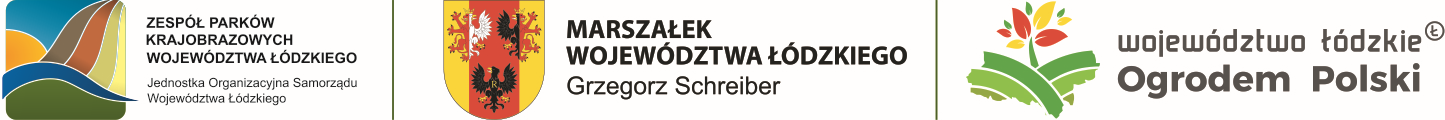 Załącznik nr 3do Regulaminu Projektu„Owocowe łódzkie”ZAMÓWIENIE NA SADZONKI Z PROJEKTU„OWOCOWE ŁÓDZKIE”ZAMÓWIENIE NA SADZONKI Z PROJEKTU„OWOCOWE ŁÓDZKIE”ZAMÓWIENIE NA SADZONKI Z PROJEKTU„OWOCOWE ŁÓDZKIE”ZAMÓWIENIE NA SADZONKI Z PROJEKTU„OWOCOWE ŁÓDZKIE”LPNazwa roślinyLiczba zamówionych sadzonekUwagi1Aronia ciemno - owocowa2Berberys Dart's Red Lady3Dereń jadalny4Głóg jednoszyjkowy5Jarząb pospolity6Kalina koralowa7Morwa 8Ognik szkarłatny 9Pigwowiec10RokitnikOgółem:Ogółem: